The Coach Code of Behaviour templateUsing the Coach Code of behaviour template is straightforward. You can simply insert your logo, club/organisation name and other details in the areas marked. We recommend that you review this template and adapt to your own needs. Also, make sure your Code is available to all coaches and officials at your club/organisation. Finally, you can download the Play by the Rules App and scan the image below to find out more about this template. 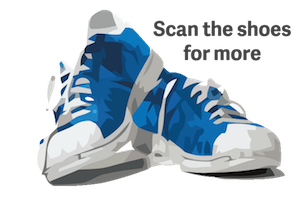 <insert club/organisation name here>COACH code of behaviourSafety and Health of ParticipantsPlace the safety and welfare of the participants above all else.Be aware of and support the sport’s injury management plans and return to play guidelines.Coaching excellenceHelp each person (athlete, official, etc) to reach their potential.  Respect the talent, developmental stage and goals of each person and encourage them with positive and constructive feedback.Encourage and support opportunities for people to learn appropriate behaviours and skills.Support opportunities for participation in all aspects of the sport.Treat each participant as an individual.Obtain appropriate qualifications and keep up-to-date with the latest coaching practices and the principles of growth and development of participants.Honour the sportAct within the rules and spirit of your sport.Promote fair play over winning at any cost.Respect the decisions of officials, coaches and administrators.Show respect and courtesy to all involved with the sport.Display responsible behaviour in relation to alcohol and other drugs.IntegrityAct with integrity and objectivity, and accept responsibility for your decisions and actions.Ensure your decisions and actions contribute to a harassment-free environment.Wherever practical, avoid unaccompanied and unobserved one-on-one activity (when in a supervisory capacity or where a power imbalance exists) with people under the age of 18.Ensure that any physical contact with another person is appropriate to the situation and necessary for the person's skill development.Be honest and do not allow your qualifications or coaching experience to be misrepresented.Never advocate or condone the use of illicit drugs or other banned performance enhancing substances or methods.Never participate in or advocate practices that involve match fixing.RespectRespect the rights and worth of every person, regardless of their age, race, gender, ability, cultural background, sexuality or religion.Do not tolerate abusive, bullying or threatening behaviour.I, <INSERT YOUR NAME> have read and understood the policy and will abide by it as a member of <INSERT YOUR ORGANISATION’S NAME>.Signature: Date: If under 18 years of age, parent/guardian:Signature:Date: 